108學年度申請入學國立政治大學土耳其語文學系個人資料表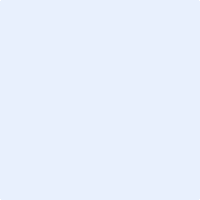 就讀學校：學生姓名：一、基本資料注意事項檢查表暨聲明書注意事項 (請檢查，確認後請打V)本「個人資料表」（以下簡稱本文）本文係使用A4大小、以純文字方式書寫，無任何美工設計。除首頁照片之外，未加入任何形式的圖片或照片。本文字型使用12號標楷體及1.5倍行高。自傳及讀書計畫，頁數至多各2頁。申請動機及特殊表現，頁數各以1頁為原則，至多2頁。本頁為最末頁。本文頁數(含首頁)：   本文內容排列順序皆符合土耳其語文學系規定，未擅自更改格式。本人已檢查上述注意事項，並已閱讀下列聲明以示同意。本人在此聲明本「個人資料表」由本人親自撰寫並確認無誤，所有內容皆真實無訛。內容文字若有虛假捏造，願自行承擔所有法律責任，並願在必要時提出相關佐證以玆證明。中華民國108年月日填寫規定與注意事項檔案請以A4大小、以純文字方式書寫，不需美工設計。除首頁照片之外，請勿加入任何形式的圖片或照片。字型請使用12號標楷體及1.5倍行高。自傳及讀書計畫，頁數至多各2頁。申請動機及特殊表現，頁數各以1頁為原則，至多2頁。申請人出生日期(民國)年 月 日(民國)年 月 日(民國)年 月 日(民國)年 月 日(民國)年 月 日(民國)年 月 日(民國)年 月 日(民國)年 月 日性別性別性別男女男女男女就讀學校位於位於位於就讀類組第一類組   第二類組   第三類組第一類組   第二類組   第三類組第一類組   第二類組   第三類組第一類組   第二類組   第三類組第一類組   第二類組   第三類組第一類組   第二類組   第三類組第一類組   第二類組   第三類組第一類組   第二類組   第三類組第一類組   第二類組   第三類組第一類組   第二類組   第三類組第一類組   第二類組   第三類組第一類組   第二類組   第三類組第一類組   第二類組   第三類組第一類組   第二類組   第三類組學歷(由最高學歷依次而下)學校名稱學校名稱學校名稱學校名稱起起迄迄迄迄修業狀態(請輸入「畢業」、「肄業」或「在學」)修業狀態(請輸入「畢業」、「肄業」或「在學」)修業狀態(請輸入「畢業」、「肄業」或「在學」)修業狀態(請輸入「畢業」、「肄業」或「在學」)學歷(由最高學歷依次而下)年 月年 月年 月年 月年 月年 月學歷(由最高學歷依次而下)年 月年 月年 月年 月年 月年 月學歷(由最高學歷依次而下)年 月年 月年 月年 月年 月年 月學歷(由最高學歷依次而下)年 月年 月年 月年 月年 月年 月歷年表現一上一上一下一下二上二上二下二下三上三上三上三下檢核歷年表現學期成績請勿填寫歷年表現學年平均請勿填寫歷年表現班級排名請勿填寫歷年表現全校排名請勿填寫其他校系
申請狀態學校名稱學校名稱科系簡稱 (以頓號分隔)科系簡稱 (以頓號分隔)科系簡稱 (以頓號分隔)科系簡稱 (以頓號分隔)科系簡稱 (以頓號分隔)科系簡稱 (以頓號分隔)科系簡稱 (以頓號分隔)科系簡稱 (以頓號分隔)科系簡稱 (以頓號分隔)科系簡稱 (以頓號分隔)科系簡稱 (以頓號分隔)科系簡稱 (以頓號分隔)其他校系
申請狀態政治大學政治大學系、系、系、系、系系、系、系、系、系系、系、系、系、系系、系、系、系、系系、系、系、系、系系、系、系、系、系系、系、系、系、系系、系、系、系、系系、系、系、系、系系、系、系、系、系系、系、系、系、系系、系、系、系、系其他校系
申請狀態系、系、系系、系、系系、系、系系、系、系系、系、系系、系、系系、系、系系、系、系系、系、系系、系、系系、系、系系、系、系其他校系
申請狀態系、系、系系、系、系系、系、系系、系、系系、系、系系、系、系系、系、系系、系、系系、系、系系、系、系系、系、系系、系、系其他校系
申請狀態系、系、系系、系、系系、系、系系、系、系系、系、系系、系、系系、系、系系、系、系系、系、系系、系、系系、系、系系、系、系自傳【至多2頁】三、讀書計畫【至多2頁】【可簡述目前對土耳其、西亞、中亞地區之瞭解，再詳述未來四年之學習規劃】四、申請動機【以1頁為原則，至多2頁】五、特殊表現 【以1頁為原則，至多2頁】【請書寫高中期間校內外任何領域或項目（例如參加研習營、志工、社團、英語或其他外語學習經驗）之特殊表現與心得】